Załącznik nr 1 do Regulaminu korzystania 
ze stołówki szkolnej w Szkole Podstawowej 
im. Henryka Mikołaja Góreckiego w Czernicy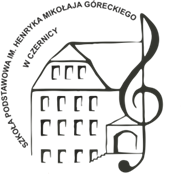 Karta Zgłoszenia dziecka na obiady
w Szkole Podstawowej im. Henryka Mikołaja Góreckiego w CzernicyRok szkolny 20……/20……. Imię i nazwisko dziecka ……………………………………………………. Klasa …………….……...Pesel dziecka …………………………………………………………………….……………………….Imię i nazwisko rodzica/ opiekuna ………………………………………………………………………Telefon kontaktowy ……………………………………………………..……………………………….ZASADY KORZYSTANIA Z OBIADÓW:1. Cena jednego obiadu wynosi 8 zł.2. Termin zapłaty podawany jest na stronie internetowej szkoły (do 25 dnia miesiąca żywieniowego). 
Dla zachowania terminu istotna jest data zaksięgowania przelewu przez bank, a nie jego wykonanie. W razie przekroczenia terminu płatności naliczane są odsetki od zaległości podatkowych (art. 481 ustawy z dnia 
23 kwietnia 1964 r. - Kodeks cywilny)3.Wpłaty należy dokonać na rachunek bankowy szkoły prowadzony przez Bank Spółdzielczy w Jastrzębiu Zdroju, o numerze: 28 8470 0001 2001 0051 5168 0004W tytule przelewu należy wskazać imię i nazwisko dziecka, kl, opłata za obiady, miesiąc.4. Nieobecności dziecka musi być zgłoszona pisemnie z jednodniowym wyprzedzeniem, najpóźniej do godz. 12 za pośrednictwem maila: spczernica@gaszowice.pl lub dziennika elektronicznego do p. Ewy Popis. Tylko na tej podstawie powstała nadpłata może być zaliczona na poczet opłaty za korzystanie z posiłków w następnym miesiącu bądź zwrócona na konto w przypadku rezygnacji z obiadów5. Rezygnacji z obiadów należy dokonać w formie pisemnej na druku stanowiącym załącznik nr 3 Regulaminu korzystania ze stołówki szkolnej w Szkole Podstawowej im. Henryka Mikołaja Góreckiego w Czernicy do 
25 dnia miesiąca poprzedzającego miesiąc rezygnacji z posiłków.DEKLARACJA:1. Potwierdzam, że zapoznałem/łam się z zasadami korzystania z obiadów szkolnych określonymi w Regulaminie korzystania ze stołówki szkolnej w Szkole Podstawowej im. Henryka Mikołaja Góreckiego w Czernicy.2. Zobowiązuję się do terminowego dokonywania wpłat i jestem świadomy/ma, że brak uiszczenia opłaty jest równoznaczny z wypisaniem dziecka z korzystania z posiłków i może skutkować przekazaniem należności do egzekucji administracyjnej (zgodnie z Ustawa z 17 czerwca 1966 r. o postępowaniu egzekucyjnym w administracji (tekst jedn. Dz.U. z 2020 r. poz. 1427 ze zm.) - art. 15, art. 17b, art. 26, art. 32. oraz Ustawa z 17 czerwca 1966 r. o postępowaniu egzekucyjnym w administracji (tekst jedn. Dz.U. z 2020 r. poz. 1427 ze zm.) - art. 15, art. 17b, art. 26, art. 32.). Właściwym rzeczowo organem do przeprowadzenia egzekucji jest Urząd Skarbowy w Rybniku lub Zakład Ubezpieczeń Społecznych w Rybniku.3. Przyjmuję do wiadomości zasady dokonywania zgłoszeń nieobecności dziecka na obiedzie.Czernica, dnia ………………………                                                   ………………………………….
                                                                                                                              podpis rodzica/opiekuna prawnego